Sie planen ein Familienfest, einTreffen mit Freunden/Bekannten, ein Trainingslager, oder oder oder….Dann buchen Sie unser Sportheim und/oder unsere Sportanlage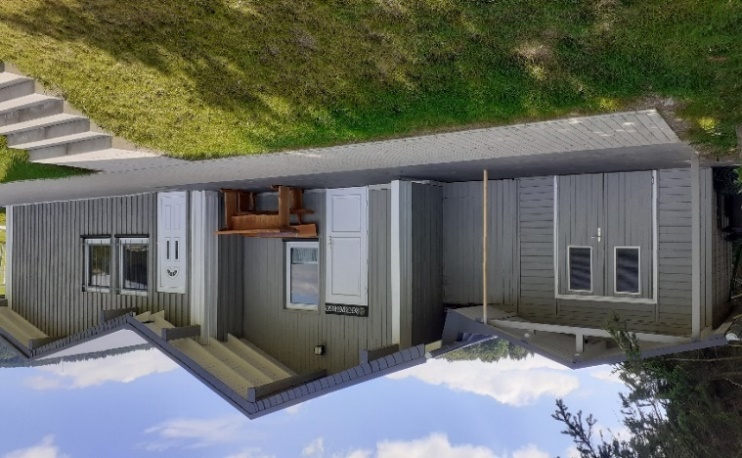 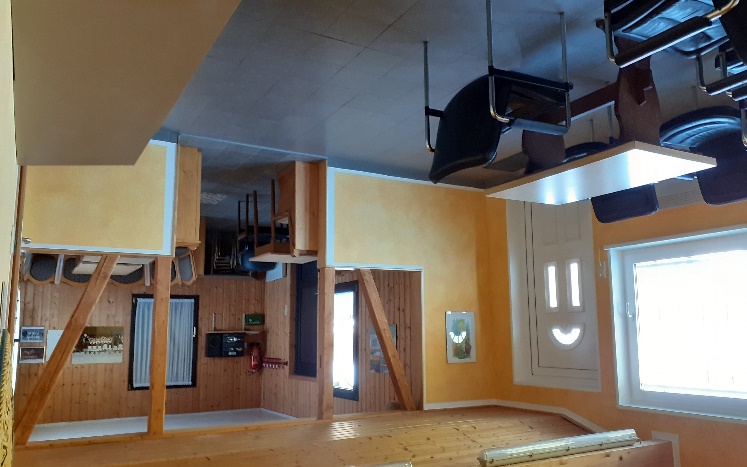 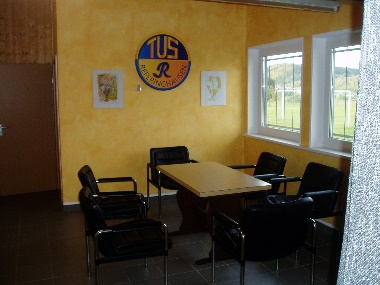 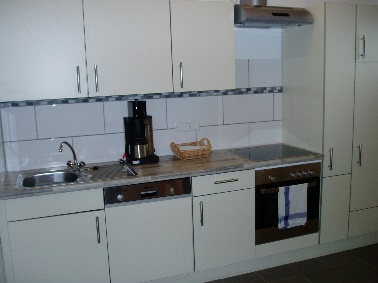 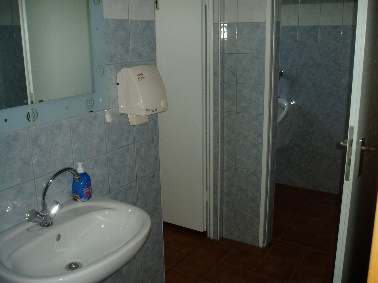 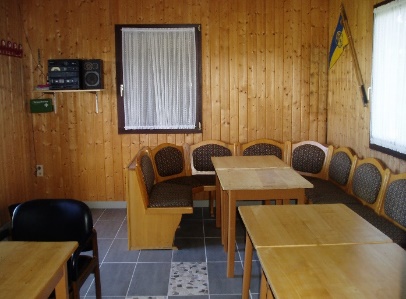 Ausstattung:      	Aufenthaltsraum für ca. 30 Personen, großer Außenbereich mit Feuerstelle,			        	        	Küche mit Kühlschrank, Teller, Tassen, Geschirr, Herd und Spülmaschine, 		       	        		Umkleide, Dusche und 3 Toiletten,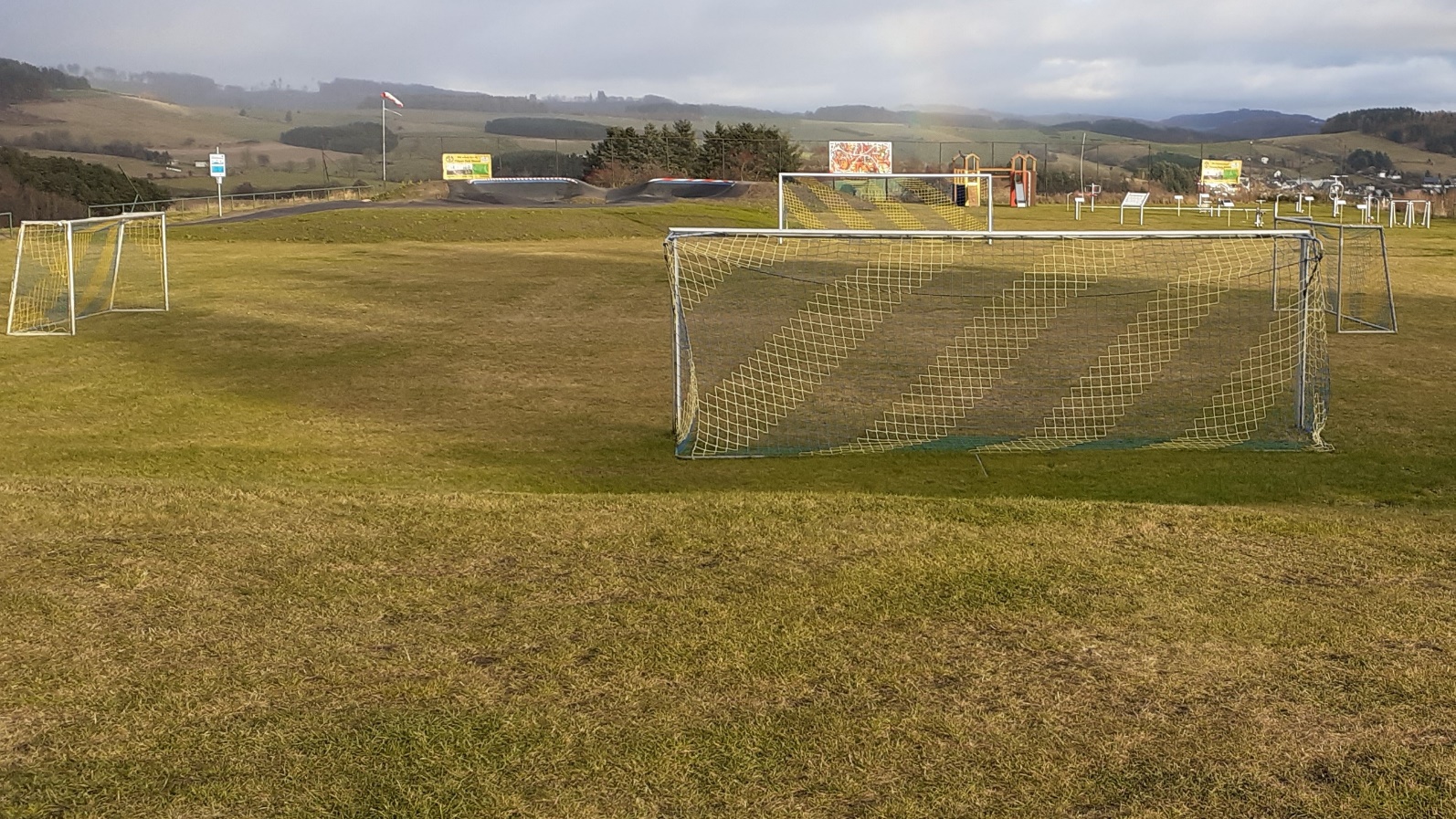 Ausstattung:          Nach Umbau bestückt mit   Pumptrack  -  Qutdoor Fitnessgeräten  -  Kleinspielfeld Preise: 		 Der Vermietungspreis besteht aus Grundpreis und Zusatzkosten je nach Bedarf Panorama und fantastische Aussicht erhalten Sie gratis, Ihre Gäste werden begeistert sein Anfragen:           	 TuS Blau-Gelb Referinghausen e.V.	-    Düdinghauser Str. 38						 Tel.  0171  4078 700         E-Mail: tus-bg@web.de